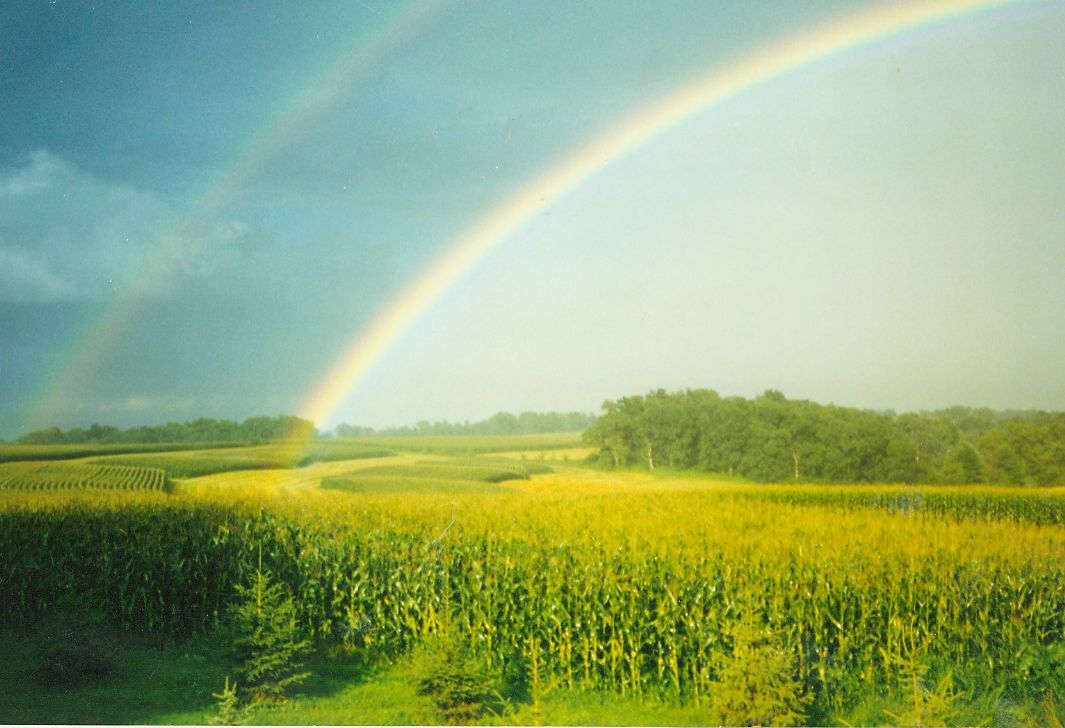 N O T S A C S D T Z C V G A AA C C E P T I N G J Z N R G WE U H H M H C M T P O Z A L AT V R O U R O O L M E C T U RF G I M P C A A R L D R E F EC R O T A E U W B G E E F P CG R I R R T F I T N X A U L OD E I E I E S U E I A T L E UD N N R N N S D L M L I E H RG Q I T O D E S Y R E V R Y AG P X P L X L Q A I R E E P GS C S Z Z E P Y S F U N C P EG E T C E P S E R F D M N A WR T R U S T C J A A A R I H CE M P O W E R E D R B O S Z KACCEPTING				AFFIRMINGASSERTIVE				AWARECARING					COURAGECREATIVE				EMPOWEREDFRIENDLY				GENTLEGRATEFUL				HAPPYHELPFUL				HOPEFULHUMOR					RELAXEDRESPECT				RESPONSIBLESINCERE				SPIRITUALTRUST					WARM